Урок по биологииТема: «Выделительная система»Цель урока: Сформировать у учащихся знания анатомо-физиологических особенностей мочевыделительной системы, познакомить учащихся со строением органов мочевыделительной системы и её функциями.Задачи урока.Образовательные. Обобщить знания об органах выделения организма.Познакомить с общим планом строения и функций органов мочевыделительной системы.Изучить особенности внешнего и внутреннего строение почки в связи с выполняемыми функциями.Воспитательные. Формировать устойчивое положительное отношение к здоровому образу жизни.Формировать познавательный интерес к предмету через создание ситуации успеха.Развивающие. Развивать умение работать с текстом учебника, с рисунками, таблицами.Развивать умение кратко и конкретно отвечать на поставленные вопросы.Развивать умение использовать имеющие знания, внимательно слушать и анализировать информацию.Умение давать объяснения терминам.Оборудование: Таблица “Органы выделения”, «Мочевыделительная система» «Строение почек».Компьютер. Презентация к уроку.Проблемный вопрос или задание выделяется знаком «?!»Ход урокаОрганизационный этап и подготовка к изучению нового материала.Учитель . Сегодня на уроке мы узнаем о строении и функции мочевыделительной системы, но сначала давайте вспомним ранее изученный материал. «Обмен веществ и энергии»«?!» Как происходит обмен белков, жиров и углеводов?К доске вызываются три ученика, которые должны изобразить на доске схемы обмена органических веществ и рассказать об обмене веществ через 5-6 минут.Работа с классом по схеме на экране (использование ИКТ)Метаболизманаболизм									катаболизмассимиляция									диссимиляцияпластический обмен								энергический обменэнергия расходуется								энергия образуется(ответы: Метаболизм  — это совокупность процессов обмена веществ и энергии и набор биохимических реакций, которые возникают в живом организме для поддержания жизни. Эти процессы позволяют организмам расти и размножаться, сохранять свои структуры и отвечать на воздействия окружающей среды.Анаболизм или ассимиляция – это процесс синтеза сложных органических веществ из простых. Эти процессы ещё называют пластическим обменом, т.е. из простых питательных веществ образуются богатые энергией вещества клетки-белки, жиры, углеводы. Эти процессы нуждаются в энергии.Катаболизм или диссимиляция – это процессы расщепления сложных органических веществ до простых. Эти процессы называют энергетическим обменов, т.е. белки, жиры и углеводы расщепляются и окисляются до неорганических веществ. Эти процессы сопровождаются освобождением энергии, которая расходуется на синтез новых веществ, мышечное движение, работу органов, умственную работу и т.д.)«?!» Что необходимо для протекания процессов метаболизма?(ответ: необходимы ферменты – это специфические белки, присутствующие во всех живых клетках и играющие роль биологических катализаторов).«?!» Существует ли взаимосвязь между процессами метаболизма?(ответ: Да, анаболизм и катаболизм происходят в клетке одновременно, причём многие конечные продукты катаболизма являются начальными продуктами для анаболизма. Освобождаемая при катаболизме энергия,  расходуется при анаболизме).Заслушиваются ответы учащихся об обмене веществ, работающих у доски, проверяются схемы.Первый ученик рассказывает об обмене белков:Белки пищи ( С, Н, О, N, [S] )Аминокислоты (20)Белки, свойственные организмуПродукты распада: CO2, H2O, NH3, мочевина, энергия освобождаетсяВторой ученик рассказывает об обмене жиров:Жиры пищи (С, Н, О )Глицерин и жирные кислотыЖиры, свойственные организмуПродукты распада: CO2, H2O, энергия освобождаетсяТретий ученик рассказывает об обмене углеводов:Углеводы пищи (С, Н, О )Глюкоза       ГликогенПродукты распада: CO2, H2O, энергия освобождается«?!» Что происходит с конечными продуктами обмена веществ?(ответ: Часть обмена веществ используется организмом, другие удаляются во внешнюю среду, переносятся кровью к органам выделения).«?!» Какие органы выделения вы знаете?(ответ: Органы выделения – это легкие, почки, кожа, кишечник).Работа с учебником § 42 первый	 пункт ( автор Д.В.Колесов, Р.Д.Маш, И.Н.Беляев).«?!» Так что же такое выделение?( ответ: Выделение – это процесс удаления из организма конечных продуктов метаболизма, избытка воды, солей и других веществ).«?!» С какими системами органов связан этот процесс?( ответ: Выделение связано с кожей, с кровеносной системой, дыхательной, пищеварительной и мочевыделительной системами) II . Изучение нового материала.Эвристическая беседа с постановкой проблемных вопросов и заданий. «?!» Вспомните как выводятся продукты выделения у простейших одноклеточных животных? (использование ИКТ, на экране рисунки простейших одноклеточных животных – амёба, инфузория-туфлька, эвглена)(ответ: У простейших одноклеточных животных продукты выделения выводятся путём диффузии или через сократительные вакуоли)«?!» Как выводятся продукты выделения у многоклеточных животных? (использование ИКТ, на экране рисунки выделительных систем и органов разных систематических групп животных)(ответ: У многоклеточных организмов  появляются специализированные органы, образующие выделительную систему и основным органом выделения являются почки).Учитель: Почки – это органы мочевыделительной системы, со строением и функциями, которых мы будем знакомится более подробно на следующих уроках, а сегодня мы познакомимся со строением и функциями мочевыделительной системы. (использование ИКТ, на экране высвечивается тема урока «Мочевыделительная система» «?!» Как вы думаете, какие функции выполняет мочевыделительная система? (Обсуждение вопроса. Формулировка наиболее точного и полного ответа. Функции записываются в тетради, показ слайдов (презентация учителя)).Функции мочевыделительной системы:Выделительная (экскреция) удаляются:а) конечные продукты диссимиляции;б) излишки воды и солей;в) ядовитые вещества (алкоголь, лекарства).2)  Регуляторная – обеспечивает постоянство:     а) внутренней среды организма;     б) осмотического давления – почки регулируют концентрацию солей в крови и тканевой жидкости, омывающей клетки, если концентрация солей в жидкости больше, чем в клетке, вода выходит из клетки, она съеживается и погибает (плазмолизм); а если концентрация солей в жидкости меньше, чем в клетке, вода входит в клетку, она набухает и лопается.    в) ионного состава жидкости – почки удерживают или выводят те или иные соли из крови в зависимости от их недостатка или избытка в организме;    г) кислотно-щелочного равновесия- почки поддерживают нейтральную реакцию крови, в зависимости от обстоятельств, удерживая или удаляя из организма ионы угольной кислоты, хлора, водорода и аммония;   д) артериального давления – удаление жидкости из организма, снижает давление крови.3) Секреторная – синтезируемый почками фермент – ренин, активирует регулятор, который контролирует артериальное давление. «?!» Вспомните строение  мочевыделительной системы млекопитающих? (Обсуждение вопроса, формулировка наиболее точного и полного ответа, запись схемы в тетради, которая показана на экране).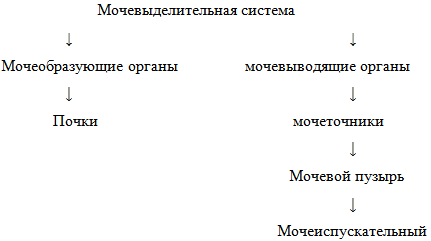 					         каналУчитель обобщает ответы учащихся, демонстрирует расположение органов выделения на плакате и дает краткую характеристику каждому органу мочевыделительной системы.III.  Закрепление изученного материала.Учитель: Для закрепления новой темы я предлагаю прочитать § 42 второй пункт и заполнить вместе таблицу ( на экране). Ученики переносят её в тетради и вместе с учителем заполняют.IV. Д/з. § 42 (1 и 2 пункт), подготовить сообщение о заболеваниях мочевыделительной системы.V. Подведение итогов урока и выставление оценок.Учитель: Пириева Н.Н.ОрганыОсобенности строенияФункцииПочкиПарные, бобовидной формы, вес 200 гр., имеют 2 слоя: корковый и мозговой, состоят из нефронов.Выделительная, регуляторная, секретнаяМочеточникиПарные трубки длиной 30 см., диаметр 4-7 мм.Соединяют почки с мочевым пузырем, отводят мочуМочевой пузырьV = 0.5 л, стенки состоят из гладкой, мышечной ткани, внутри –эпителии.Накапливает мочу 3-3.5 ч., при сокращении стенок моча выделяется наружуМочеиспускательный каналТрубка, стенки состоят из гладкой мускулатуры, внутри – эпителий.Выводит мочу во внешнюю среду